แบบใบสมัครรับการสรรหาเพื่อดำรงตำแหน่งผู้อำนวยการสถาบันสถาบันการอาชีวศึกษาภาคใต้ 3	ข้าพเจ้า ..................................................................................................................................................ประสงค์สมัครรับการสรรหาเพื่อดำรงตำแหน่งผู้อำนวยการสถาบันการอาชีวศึกษาภาคใต้ 3 พร้อมแบบประมวลประวัติและผลงานของข้าพเจ้าเพื่อรับการสรรหาเพื่อดำรงตำแหน่งผู้อำนวยการสถาบันฯ จำนวน      8 ชุด	ข้าพเจ้าขอรับรองว่า ข้าพเจ้าเป็นผู้มีคุณสมบัติครบถ้วนตามมาตรา 30 (1) หรือ (2) แห่งพระราชบัญญัติการอาชีวศึกษา พ.ศ. 2551 และข้อ 7 แห่งข้อบังคับสถาบันการอาชีวศึกษาภาคใต้ 3 ว่าด้วย หลักเกณฑ์และวิธีการได้มาซึ่งผู้อำนวยการสถาบัน พ.ศ. 2563...............................................................(............................................................)ผู้สมัคร 			รับใบสมัครวันที่ ......... เดือน ............................... พ.ศ. 2566 เวลา ........... น.(ลงชื่อ) ....................................................... ผู้รับใบสมัคร               (นางสาวนภัสศรันย์  โอชาอัมพวัน)    ผู้ช่วยเลขานุการคณะกรรมการสรรหาผู้อำนวยการสถาบัน	ได้ตรวจสอบคุณสมบัติของ ............................................................................................................ แล้วเป็นผู้มีคุณสมบัติครบถ้วนตามมาตรา 30 (1) หรือ (2) แห่งพระราชบัญญัติการอาชีวศึกษา พ.ศ. 2551 และข้อ 7 แห่งข้อบังคับสถาบันการอาชีวศึกษาภาคใต้ 3 ว่าด้วย หลักเกณฑ์และวิธีการได้มาซึ่งผู้อำนวยการสถาบัน พ.ศ. 2556 (ลงชื่อ) ..........................................................         (นายขรรค์ชัย  กาละสงค์)           กรรมการและเลขานุการคณะกรรมการสรรหาผู้อำนวยการสถาบันแบบใบเสนอชื่อรับการสรรหาเพื่อดำรงตำแหน่งผู้อำนวยการสถาบันสถาบันการอาชีวศึกษาภาคใต้ 3(เสนอโดยส่วนราชการในสังกัด)วิทยาลัย..................................................................ขอเสนอชื่อ (นาย /นาง /นางสาว) .......................................................................................... เข้ารับการสรรหาเพื่อดำรงตำแหน่งผู้อำนวยการสถาบันการอาชีวศึกษาภาคใต้ 3 พร้อมแบบประมวลประวัติและผลงานของผู้ที่ได้รับการเสนอชื่อเพื่อรับการสรรหาเพื่อดำรงตำแหน่งผู้อำนวยการสถาบันฯ จำนวน 8 ชุด	เหตุผลประกอบการเสนอชื่อ...................................................................................................................           ..........................................................ผู้เสนอชื่อ (............................................................)ตำแหน่ง ...................................................ผู้ได้รับการเสนอชื่อให้ความยินยอม	ข้าพเจ้า ................................................................................ ตำแหน่ง .................................................ขอยอมรับการเสนอชื่อเข้ารับการสรรหาเพื่อดำรงตำแหน่งผู้อำนวยการสถาบันการอาชีวศึกษาภาคใต้ 3 และขอรับรองว่า เป็นผู้มีคุณสมบัติครบถ้วนตามมาตรา 30 (1) หรือ (2) แห่งพระราชบัญญัติการอาชีวศึกษา พ.ศ. 2551 และข้อ 7 แห่งข้อบังคับสถาบันการอาชีวศึกษาภาคใต้ 3 ว่าด้วย หลักเกณฑ์และวิธีการได้มาซึ่งผู้อำนวยการสถาบัน พ.ศ. 2563 (ลงชื่อ) ....................................................... ผู้ได้รับการเสนอชื่อ          (........................................................)รับใบเสนอชื่อวันที่ ......... เดือน ................................ พ.ศ. 2566  เวลา ......... น.(ลงชื่อ) ....................................................... ผู้รับใบเสนอชื่อ             (นางสาวนภัสศรันย์  โอชาอัมพวัน)    ผู้ช่วยเลขานุการคณะกรรมการสรรหาผู้อำนวยการสถาบัน	ได้ตรวจสอบคุณสมบัติของ ............................................................................................................ แล้วเป็นผู้มีคุณสมบัติครบถ้วนตามมาตรา 30 (1) หรือ (2) แห่งพระราชบัญญัติการอาชีวศึกษา พ.ศ. 2551 และข้อ 7 แห่งข้อบังคับสถาบันการอาชีวศึกษาภาคใต้ 3 ว่าด้วย หลักเกณฑ์และวิธีการได้มาซึ่งผู้อำนวยการสถาบัน พ.ศ. 2556 (ลงชื่อ) ..........................................................         (นายขรรค์ชัย  กาละสงค์)           กรรมการและเลขานุการคณะกรรมการสรรหาผู้อำนวยการสถาบัน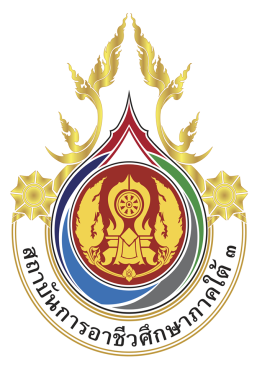 แบบประมวลประวัติและผลงานของผู้สมควรดำรงตำแหน่งผู้อำนวยการสถาบันการอาชีวศึกษาภาคใต้ 3ก.  ข้อมูลส่วนตัว	ชื่อ ...............................................................................  นามสกุล  ................................................................	วัน เดือน ปี เกิด ..........................................  อายุ .................. ปี  สัญชาติ ..................................................    เลขประจำตัวประชาชน  ................................................................ที่อยู่ ...............................................................................................................................................................หมายเลขโทรศัพท์ที่ติดต่อได้โทรศัพท์ ...................................................................................โทรศัพท์เคลื่อนที่ .......................................................................โทรสาร ..................................................................................... e-mail ......................................................................................ข.  ประวัติการศึกษา1)  ปริญญาตรี ...................................................................................  สาขา .......................................      มหาวิทยาลัย / สถาบัน ..................................................................................................................2)  ปริญญาโท ...................................................................................  สาขา ......................................     มหาวิทยาลัย / สถาบัน ..................................................................................................................3)  ปริญญาเอก .................................................................................  สาขา .......................................      มหาวิทยาลัย / สถาบัน ..................................................................................................................4)  อื่นๆ (โปรดระบุ)  ...........................................................................................................................- 2 -ค.  ประสบการณ์ด้านการสอนในสถาบันการอาชีวศึกษาภาคใต้ 3 หรือ สถาบันการศึกษาอื่น	1)  หลักสูตร ................................................................................... วิชา ...............................................	     สถาบันการศึกษา ................................................................ ปี พ.ศ. ................... ถึงปี พ.ศ. .............	2)  หลักสูตร ................................................................................... วิชา ...............................................	     สถาบันการศึกษา ................................................................ ปี พ.ศ. ................... ถึงปี พ.ศ. .............	3)  หลักสูตร ................................................................................... วิชา ...............................................	     สถาบันการศึกษา ................................................................ ปี พ.ศ. ................... ถึงปี พ.ศ. .............	4)  หลักสูตร ................................................................................... วิชา ...............................................	     สถาบันการศึกษา ................................................................ ปี พ.ศ. ................... ถึงปี พ.ศ. .............ง.  ประสบการณ์ด้านการบริหารในสถาบันการอาชีวศึกษาภาคใต้ 3 หรือ สถาบันการศึกษาอื่น	1)  ตำแหน่ง ......................................................................... ปี พ.ศ. ................. ถึงปี พ.ศ. ..................	2)  ตำแหน่ง ......................................................................... ปี พ.ศ. ................. ถึงปี พ.ศ. .................. 	3)  ตำแหน่ง ......................................................................... ปี พ.ศ. ................. ถึงปี พ.ศ. .................. 	4)  ตำแหน่ง ......................................................................... ปี พ.ศ. ................. ถึงปี พ.ศ. ..................  จ.  เคยดำรงตำแหน่งกรรมการสภาสถาบันการอาชีวศึกษาภาคใต้ 3 หรือ สถาบันการศึกษาอื่น	1)  ตำแหน่ง ......................................................................... ปี พ.ศ. ................. ถึงปี พ.ศ. ..................         สถาบันการศึกษา ....................................................................................................................................	2)  ตำแหน่ง ......................................................................... ปี พ.ศ. ................. ถึงปี พ.ศ. ..................         สถาบันการศึกษา ....................................................................................................................................	3)  ตำแหน่ง ......................................................................... ปี พ.ศ. ................. ถึงปี พ.ศ. ..................         สถาบันการศึกษา .....................................................................................................................................	4)  ตำแหน่ง ......................................................................... ปี พ.ศ. ................. ถึงปี พ.ศ. ..................         สถาบันการศึกษา .....................................................................................................................................	5)  ตำแหน่ง ......................................................................... ปี พ.ศ. ................. ถึงปี พ.ศ. ..................         สถาบันการศึกษา .....................................................................................................................................- 3 -ฉ. ตำแหน่งวิชาการ	1)  ตำแหน่ง ......................................................................... ปี พ.ศ. ................. ถึงปี พ.ศ. ..................         สถาบันการศึกษา .....................................................................................................................................	2)  ตำแหน่ง ......................................................................... ปี พ.ศ. ................. ถึงปี พ.ศ. ..................         สถาบันการศึกษา .....................................................................................................................................	3)  ตำแหน่ง ......................................................................... ปี พ.ศ. ................. ถึงปี พ.ศ. ..................         สถาบันการศึกษา .....................................................................................................................................	4)  ตำแหน่ง ......................................................................... ปี พ.ศ. ................. ถึงปี พ.ศ. ..................         สถาบันการศึกษา .....................................................................................................................................	5)  ตำแหน่ง ......................................................................... ปี พ.ศ. ................. ถึงปี พ.ศ. ..................         สถาบันการศึกษา .....................................................................................................................................ช.    ผลงาน หรือรางวัลเชิดชูเกียรติในการบริหาร (ด้านการพัฒนาตนเอง และ ด้านการพัฒนาองค์กร)	1)  ระดับอาเซียน			.....................................................................................................................................			.....................................................................................................................................	2)  ระดับประเทศ			.....................................................................................................................................			.....................................................................................................................................	3)  ระดับภูมิภาค			.....................................................................................................................................		.....................................................................................................................................ซ. ประสบการณ์อื่นๆ	1) ..............................................................................................................................................................	2) ..............................................................................................................................................................    3) ..............................................................................................................................................................	4) ..............................................................................................................................................................	5) ..............................................................................................................................................................- 4 -ฌ.  ข้อมูลสนับสนุนที่สอดคล้องกับคุณสมบัติ ต่อไปนี้ (ให้ระบุข้อมูล 1-8 รวมกันไม่เกิน 3 หน้ากระดาษ A4)	1) มีวิสัยทัศน์ และศักยภาพที่จะนำความเจริญมาสู่สถาบัน	2) เป็นผู้ทรงคุณวุฒิ คุณธรรม และจริยธรรมเป็นที่ยอมรับของสังคม	3) การอุทิศเวลาให้แก่กิจการของสถาบันตามสมควรแก่ตำแหน่งหน้าที่	4) มีความรู้ ความสามารถด้านวิชาชีพ และมีผลงานเป็นที่ประจักษ์มาแล้ว	5) มีความรู้ความสามารถหรือมีประสบการณ์ในการบริหารอันจะเป็นประโยชน์ต่อการพัฒนาสถาบัน	6) มีความสนใจในหลักการจัดการอาชีวศึกษา และการบริหารสถาบัน	7) มีสถานภาพทางสังคมที่เอื้ออำนวยประโยชน์ต่อการดำเนินงานของสถาบัน	8) มีความเหมาะสมด้านอื่น โดยคำนึงถึงบุคลิกภาพและสุขภาพ- 5 -ญ.  คุณสมบัติ		(1)  ตามมาตรา 30  แห่งพระราชบัญญัติการอาชีวศึกษา พ.ศ. 2551 และคุณสมบัติตาม 			(1) สำเร็จการศึกษาไม่ต่ำกว่าชั้นปริญญาเอกหรือเทียบเท่าจากสถาบันอุดมศึกษา และได้ทำการสอนหรือมีประสบการณ์ด้านการบริหารมาไม่น้อยกว่าสองปี ในสถานศึกษาอาชีวศึกษา สถาบันหรืออุดมศึกษาอื่น หรือเคยดำรงตำแหน่งกรรมการสภาสถาบันอุดมศึกษาอื่นมาแล้วรวมเป็นเวลาไม่น้อยกว่าสองปี หรือ			(2) ได้รับปริญญาชั้นใดชั้นหนึ่งหรือเทียบเท่าจากสถาบันอุดมศึกษา และได้ทำการสอนหรือมีประสบการณ์ด้านการบริหารมาแล้วไม่น้อยกว่าสี่ปี ในสถานศึกษาอาชีวศึกษา สถาบัน หรือสถาบันอุดมศึกษาอื่น หรือ เคยดำรงตำแหน่งกรรมการสภาสถาบันอุดมศึกษาอื่นมาแล้ว เป็นเวลาไม่น้อยกว่าสี่ปี 		(2)  ตามข้อ 7 แห่งข้อบังคับสถาบันการอาชีวศึกษาภาคใต้ 3 ว่าด้วย หลักเกณฑ์และวิธีการ    สรรหาผู้อำนวยการสถาบัน พ.ศ. 2563        	มี               ไม่มี	 ๑) มีสัญชาติไทย       	มี               ไม่มี  ๒) มีอายุไม่ต่ำกว่าสิบแปดปีบริบูรณ์       	เป็น            ไม่เป็น  ๓) เป็นผู้เลื่อมใสในการปกครองระบบประชาธิปไตยอันมีพระมหากษัตริย์                                                 ทรงเป็นประมุขตามรัฐธรรมนูญแห่งราชอาณาจักรไทย 	เป็น            ไม่เป็น  ๔) ไม่เป็นผู้ดำรงตำแหน่งทางการเมือง สมาชิกสภาท้องถิ่น หรือผู้บริหารท้องถิ่น	เป็น            ไม่เป็น  ๕) ไม่เป็นคนไร้ความสามารถ หรือจิตฟั่นเฟือนไม่สมประกอบ หรือเป็นโรค                                             ตามที่กำหนดในกฎ ก.ค.ศ.	เป็น            ไม่เป็น  ๖) ไม่เป็นผู้อยู่ในระหว่างถูกสั่งพักราชการ ถูกสั่งให้ออกจากราชการไว้ก่อน                                       ตามพระราชบัญญัติระเบียบข้าราชการครูและบุคลากรทางการศึกษา                                            พ.ศ. 2547 หรือตามกฎหมายอื่น หรือถูกสั่งพัก หรือเพิกถอนใบอนุญาต                                        ประกอบวิชาชีพตามหลักเกณฑ์ที่กำหนดในกฎหมายองค์กรวิชาชีพนั้น ๆ	เป็น            ไม่เป็น  ๗) ไม่เป็นผู้บกพร่องในศีลธรรมอันดีสำหรับการเป็นผู้ประกอบวิชาชีพครู        และบุคลากรทางการศึกษา        เป็น            ไม่เป็น  ๘) ไม่เป็นกรรมการบริหารพรรคการเมืองหรือเจ้าหน้าที่ในพรรคการเมือง	เป็น            ไม่เป็น  ๙) ไม่เป็นบุคคลล้มละลาย	  ๑๐) ไม่เป็นผู้เคยต้องโทษจำคุกโดยคำพิพากษาถึงที่สุดให้จำคุก เว้นแต่เป็นโทษ                                         สำหรับความผิดที่ได้กระทำโดยประมาทหรือความผิดลหุโทษ	เป็น            ไม่เป็น  ๑๑) ไม่เป็นผู้เคยถูกลงโทษให้ออก ปลดออก หรือไล่ออกจากหน่วยงานอื่น                                          ของรัฐ  รัฐวิสาหกิจ องค์การมหาชน หรือองค์การระหว่างประเทศ	เป็น            ไม่เป็น  ๑๒) ไม่เป็นผู้เคยถูกลงโทษให้ออก ปลดออก หรือไล่ออกเพราะการกระทำ                                          ผิดวินัยตามพระราชบัญญัติระเบียบข้าราชการครูและบุคลากรทางการ                                          ศึกษา พ.ศ. 2547 หรือตามกฎหมายอื่น	เป็น            ไม่เป็น  ๑๓) ไม่เป็นผู้เคยกระทำการทุจริตในการสอบเข้ารับราชการหรือเข้าปฏิบัติงาน                                          ในหน่วยงานของรัฐ- 6 –       เคย            ไม่เคย  14) ไม่เคยถูกสภาสถาบันมีมติให้ออกด้วยคะแนนเสียงสองในสามของจำนวน                                             คณะกรรมการสภาสถาบันเท่าที่มีอยู่ เพราะมีความประพฤติเสื่อมเสีย บกพร่อง                                             ต่อหน้าที่หรือหย่อนความสามารถ	เป็น            ไม่เป็น  15) ไม่เป็นผู้ที่ทำกิจการใดที่มีผลประโยชน์ขัดแย้งกับกิจการของสถาบันไม่ว่า                                          โดยทางตรง หรือโดยทางอ้อม เว้นแต่เป็นผู้ถือหุ้น เพื่อประโยชน์แห่งการ                                          ลงทุนตามปกติ	  16) คุณสมบัติอื่น	เป็น            ไม่เป็น  	(ก) เป็นผู้มีวิสัยทัศน์ และศักยภาพที่จะนำความเจริญมาสู่สถาบัน	เป็น            ไม่เป็น  	(ข) เป็นผู้ทรงคุณวุฒิ คุณธรรม และจริยธรรมเป็นที่ยอมรับของสังคม	เป็น            ไม่เป็น  	(ค) สามารถอุทิศเวลาให้แก่กิจการของสถาบันตามสมควรแก่ตำแหน่งหน้าที่	เป็น            ไม่เป็น  	(ง) เป็นผู้มีความรู้ ความสามารถด้านวิชาชีพ และมีผลงานเป็นที่ประจักษ์มาแล้ว	มี               ไม่มี  	(จ) มีความรู้ความสามารถหรือมีประสบการณ์ในการบริหารอันจะเป็น                                              ประโยชน์ต่อการพัฒนาสถาบัน	มี               ไม่มี  	(ฉ) มีความสนใจในหลักการจัดการอาชีวศึกษา และการบริหารสถาบัน	มี               ไม่มี  	(ช) มีสถานภาพทางสังคมที่เอื้ออำนวยประโยชน์ต่อการดำเนินงานของสถาบัน	เป็น            ไม่เป็น  	(ซ) เป็นผู้มีความเหมาะสมด้านอื่น โดยคำนึงถึงบุคลิกภาพและสุขภาพ		ข้าพเจ้าขอรับรองว่า ประวัติและข้อมูลดังกล่าวข้างต้น ถูกต้องตามความเป็นจริง และหากปรากฏภายหลังว่าข้อมูลในใบสมัครนั้นขาดคุณสมบัติ หรือมีคุณสมบัติไม่ครบถ้วน หรือมีข้อความอันเป็นเท็จ ข้าพเจ้ายินดีถูกตัดสิทธิ์และไม่เรียกร้องสิทธิ์ใดๆ ในการคัดเลือกครั้งนี้ 		ทั้งนี้ ข้าพเจ้ายอมรับในผลการตัดสินของคณะกรรมการสรรหาและกรรมการสภาสถาบัน โดยถือเป็นที่สุด	  ยินยอม ให้เสนอชื่อเข้ารับการสรรหาผู้อำนวยการสถาบันฯ	  ขอสมัครเข้ารับการสรรหาเป็นผู้อำนวยการสถาบันฯลงชื่อ ..............................................................(..............................................................)ผู้ได้รับการเสนอชื่อ/ผู้สมัครวันที่ ......... เดือน ..............................2566หมายเหตุ  ให้ผู้ได้รับการเสนอชื่อหรือผู้สมัคร ดำเนินการดังนี้ 		 1.  แนบเอกสารหลักฐานในด้านคุณสมบัติต่างๆ เพื่อประกอบการพิจารณา	 	 2.  กรณีการกรอกข้อมูลเบื้องต้นของผู้สมควรดำรงตำแหน่งผู้อำนวยการสถาบันฯ ไม่เพียงพอ สามารถขยายแบบฟอร์มได้ตามความเหมาะสม 